Datum in                                           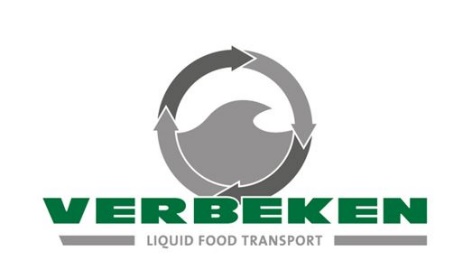 __-__-____Sollicitatieformulier Transport Verbeken
Hoogveld 85 –B-9200 Dendermonde +32 5221 6816Persoonlijke gegevens Rijbewijs / BestuurderskaartErvaringWat voor werk heeft uw voorkeurOpleidingenWerkervaring laatste drie werkgeversReferentiesTalenkennis (vul in: goed  / matig / niet)Vaardigheden (kruis uw vaardigheden aan)Toe te voegen documenten Naam: ManVrouwVoornamen (voluit):Geboortedatum:Geboorteplaats:Geboorteplaats:Nationaliteit:Burgerlijke staat:Naam partner Heeft uw partner beroeps inkomen  JA / NEE Heeft uw partner beroeps inkomen  JA / NEE Aantal kinderen:Aantal personen ten laste:Aantal personen ten laste:RijksregisternummerAdres - Postcode en Woonplaats:Telefoonnummer:Mobiel:Mobiel:E-mailadres:Banknummer:Bent u in het bezit van chauffeursdiploma / code 95 ?                        Bent u in het bezit van chauffeursdiploma / code 95 ?                        Bent u in het bezit van chauffeursdiploma / code 95 ?                        JA / NEEJA / NEEJA / NEEJA / NEEBent u in het bezit van een bestuurderskaart ?                                   Bent u in het bezit van een bestuurderskaart ?                                   Bent u in het bezit van een bestuurderskaart ?                                   JA / NEEJA / NEEJA / NEEJA / NEERijbewijs geldig tot:Rijbewijs geldig tot:Rijbewijs geldig tot:Nummer: Nummer: Nummer: Nummer: Bestuurderskaart geldig tot :Bestuurderskaart geldig tot :Bestuurderskaart geldig tot :Nummer: Nummer: Nummer: Nummer: Welke categorie rijbewijzen heeft u  A B C DCategorie E bij DJA / NEENationaal JAInternationaalJANationaal NEEInternationaalNEETrekker / opleggerJAHeeft u beperkingenJATrekker / opleggerNEEHeeft u beperkingenNEETranktransportJAOpzegtermijn bij uw werkgeverJADatum beschikbaarheid: TranktransportNEEOpzegtermijn bij uw werkgeverNEENationaal InternationaalOpleiding / cursusInstellingVan TotDiplomaJA / NEEJA / NEEJA / NEEFunctieWerkzaamhedenVan TotBedrijf/organisatieNaam:FunctieBedrijf / organisatieTel. Nr.NederlandssprekenEngelssprekenNederlandsschrijvenEngelsschrijvenDuitssprekenFranssprekenDuitsschrijvenFransschrijvenAnders, nl.sprekenAnders, nl.sprekenAnders, nl.schrijvenAnders, nl.schrijvenNauwkeurigheidSamenwerkenCommunicatiefKlantvriendelijkStressbestendigheidAnders, nl.HoogtevreesJA / NEEKopie bankkaartKopie rijbewijsRecente (pas)fotoKopie identiteitskaartKopie chauffeurskaartAl aldus naar waarheid ingevuld te: Datum:Handtekening: